
TĚLOVÝCHOVNÁ RADA ORLA, ŽUPY VELEHRADSKÉ,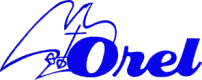 AJEDNOTA NIVNICEpořádají
ŽUPNÍ ATLETICKÉ ZÁVODY – propozice 30. 4. 2022, NivnicePořadatel: Tělovýchovná rada župy Velehradské  Technické uspořádání: Orel jednota Nivnice Datum: 30. 4. 2022 Místo: Sportovní areál J. Stojana u horní školy v NivniciKategorie a disciplíny:Trojboj/čtyřboj/pětiboj: Program: 8:00 Prezence 9:00 Slavnostní zahájení Vyhlášení výsledků proběhne po ukončení závodů a po ukončení doprovodného programu.Přihlášky: přiloženou návratkou nejpozději do 23. 4. 2022 na adresu (preferujeme e-mail): Štěpán SmetanaBrodská 256 687 51 Nivnice mob. 731 857 644 orelnivnice@email.czPokyny a sdělení:Závod se uskuteční jen v případě, že jsou na danou disciplínu přihlášeni alespoň 3 závodníci ve své kategorii. O případném zrušení některé z disciplín budou přihlášení závodníci včas informováni.
Disciplíny mohou být změněny (např. délky běhů), o této skutečnosti bude organizátor informovat při zahájení závodů.Obecná pravidla:Občerstvení: zajištěn pitný režimCestovné: hradí vysílající jednoty, resp. každý účastník sámOmluvení neúčasti: Pokud jednota přihlásí účastníky na akci je možné se omluvit do čtvrtka 28. dubna 2022 do 15.00 hodin u organizátora akce –  br. Š. Smetany tel. č. mob. 731 857 644.      Prohlášení: S odvoláním na znění zákona č. 101/2000 Sb. o ochraně osobních údajů, pořadatel závodu prohlašuje, že osobní údaje uvedené na soupisce budou využity pouze za účelem přípravy, průběhu a vyhodnocení závodů.propozice zpracoval br. Štěpán Smetana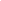 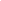 Orel jednota                   přihlašuje 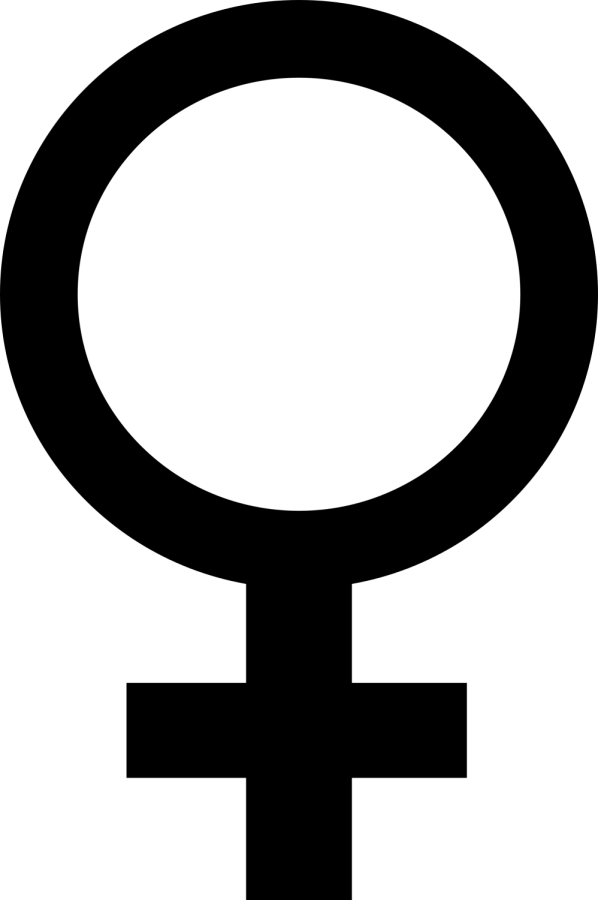 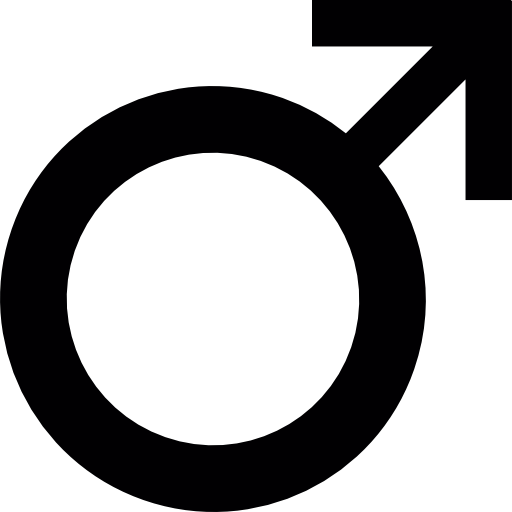 Kontakt na vedoucího družstva:Jméno a příjmení:
Telefon:E-mail:Statutární zástupce jednoty:
Jméno a příjmení:Funkce:												Podpis:									razítkoPředložit při prezenci !   Předložit při prezenci !    Předložit při prezenci !    Předložit při prezenci !    Předložit při prezenci !SOUPISKA účastníkůZÁVODY V LEHKÉ ATLETICE ŽUPY VELEHRADSKÉNivnice30. 4. 2022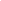 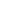 Za Orel jednota Statutární zástupce jednotyJméno a příjmení:Funkce:												Podpis:									razítkoBenjamínci 2017 a mladší50 m, skok do dálky z  místa, hod tenisovým míčkemAtletická školka 2015 a 2016 50 m, 100 m, skok do dálky z místa, hod tenisovým míčkemMladší přípravka 2013 a 2014 60 m, 200 m, skok do dálky, kriketový míčekStarší přípravka 2011 a 2012 60 m, 400 m, skok do dálky, kriketový míčekŽáci/žákyně 2009 a 2010 60 m, 800 m/600 m, skok do dálky, kriketový míčekStarší žáci/žačky 2007 a 2008 60 m, 1000 m/600 m, skok do dálky, skok vysoký, koule/kriketový míčekDorostenci, dorostenky2005 a 2006 60 m, 800/600 m, skok do dálky, skok vysoký, vrh koulíJunioři, juniorky2003 a 2004 60 m, 800/600 m, skok do dálky, skok vysoký, vrh koulíMuži, ženy2002 a starší 60 m, 800/600 m, skok do dálky, skok vysoký, vrh koulíNávratkaNávratkaAkce: Župní atletické závodyDatum: 30.4.2022Adresát: Štěpán SmetanaOdeslat do: 23. 4. 2022KategorieRočníkBenjamínci 2017 a mladšíAtletická školka2015 a 2016 Mladší přípravka2013 a 2014 Starší přípravka2011 a 2012 Mladší žáci, žákyně2009 a 2010 Starší žáci, žákyně2007 a 2008 Dorostenci, dorostenky2005 a 2006 Junioři, juniorky2003 a 2004 Muži, ženy2002 a starší DoprovodPříjmení a jménoRočník narození(číslo orel. průkazu)pozn.ZávodníciZávodníciZávodníciZávodníciDoprovodDoprovodDoprovodDoprovod